Mrs. Daniel’s NewsletterMrs. Daniel’s NewsletterMrs. Daniel’s NewsletterMrs. Daniel’s NewsletterMrs. Daniel’s NewsletterMrs. Daniel’s NewsletterMrs. Daniel’s Newsletter  February 7-11, 2022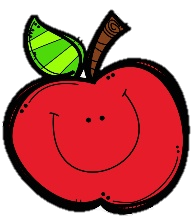 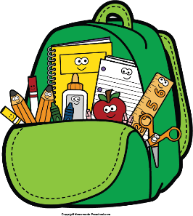 Grammar (adverbs that tell how) and Reading Skills Tests: FridaySpelling (vowel digraphs oo, ue, ew, ui) and Vocabulary Tests: Friday  February 7-11, 2022Grammar (adverbs that tell how) and Reading Skills Tests: FridaySpelling (vowel digraphs oo, ue, ew, ui) and Vocabulary Tests: Friday  February 7-11, 2022Grammar (adverbs that tell how) and Reading Skills Tests: FridaySpelling (vowel digraphs oo, ue, ew, ui) and Vocabulary Tests: Friday  February 7-11, 2022Grammar (adverbs that tell how) and Reading Skills Tests: FridaySpelling (vowel digraphs oo, ue, ew, ui) and Vocabulary Tests: Friday  February 7-11, 2022Grammar (adverbs that tell how) and Reading Skills Tests: FridaySpelling (vowel digraphs oo, ue, ew, ui) and Vocabulary Tests: Friday  February 7-11, 2022Grammar (adverbs that tell how) and Reading Skills Tests: FridaySpelling (vowel digraphs oo, ue, ew, ui) and Vocabulary Tests: Friday  February 7-11, 2022Grammar (adverbs that tell how) and Reading Skills Tests: FridaySpelling (vowel digraphs oo, ue, ew, ui) and Vocabulary Tests: FridayNext Student of the Week (Feburary 14-18): NoahNext Student of the Week (Feburary 14-18): NoahNext Student of the Week (Feburary 14-18): NoahNext Student of the Week (Feburary 14-18): NoahNext Student of the Week (Feburary 14-18): NoahNext Student of the Week (Feburary 14-18): NoahNext Student of the Week (Feburary 14-18): Noah
Reading Story and Skills:Story: 
The First Tortillaby Rudolfo AnayaText-Based Comprehension:plot and theme;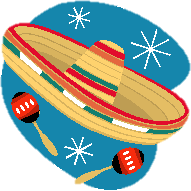 monitor and clarifyPhonics/Fluency:vowel digraphs 
(oo, ue, ew, ui)







Grammar:adverbs that tell how
Reading Story and Skills:Story: 
The First Tortillaby Rudolfo AnayaText-Based Comprehension:plot and theme;monitor and clarifyPhonics/Fluency:vowel digraphs 
(oo, ue, ew, ui)







Grammar:adverbs that tell how
Reading Story and Skills:Story: 
The First Tortillaby Rudolfo AnayaText-Based Comprehension:plot and theme;monitor and clarifyPhonics/Fluency:vowel digraphs 
(oo, ue, ew, ui)







Grammar:adverbs that tell how
Vocabulary Words
(these words will be tested each week):
awaken – cause to stop sleepingprize – something given to someone as a rewardvolcano – a cone-shaped mountain with a hole in the top that sends out melted rock and gasescliffs – steep rock faces, like those at the edge of the searainbow – a display of many colorsmountain – a high, steep hill that is often rockysuffer – to experience something bad or unpleasant
Vocabulary Words
(these words will be tested each week):
awaken – cause to stop sleepingprize – something given to someone as a rewardvolcano – a cone-shaped mountain with a hole in the top that sends out melted rock and gasescliffs – steep rock faces, like those at the edge of the searainbow – a display of many colorsmountain – a high, steep hill that is often rockysuffer – to experience something bad or unpleasant
Vocabulary Words
(these words will be tested each week):
awaken – cause to stop sleepingprize – something given to someone as a rewardvolcano – a cone-shaped mountain with a hole in the top that sends out melted rock and gasescliffs – steep rock faces, like those at the edge of the searainbow – a display of many colorsmountain – a high, steep hill that is often rockysuffer – to experience something bad or unpleasant
Vocabulary Words
(these words will be tested each week):
awaken – cause to stop sleepingprize – something given to someone as a rewardvolcano – a cone-shaped mountain with a hole in the top that sends out melted rock and gasescliffs – steep rock faces, like those at the edge of the searainbow – a display of many colorsmountain – a high, steep hill that is often rockysuffer – to experience something bad or unpleasant
MathTopic 8: Work with Time and MoneyLesson 1: Solve Problems with CoinsLesson 2: Continue to Solve Problems with CoinsLesson 3: Solve Problems with Dollar BillsLesson 4: Continue to Solve Problems with Dollar Bills 
   We will take a daily grade assessment on Friday. 

MathTopic 8: Work with Time and MoneyLesson 1: Solve Problems with CoinsLesson 2: Continue to Solve Problems with CoinsLesson 3: Solve Problems with Dollar BillsLesson 4: Continue to Solve Problems with Dollar Bills 
   We will take a daily grade assessment on Friday. 

MathTopic 8: Work with Time and MoneyLesson 1: Solve Problems with CoinsLesson 2: Continue to Solve Problems with CoinsLesson 3: Solve Problems with Dollar BillsLesson 4: Continue to Solve Problems with Dollar Bills 
   We will take a daily grade assessment on Friday. 

MathTopic 8: Work with Time and MoneyLesson 1: Solve Problems with CoinsLesson 2: Continue to Solve Problems with CoinsLesson 3: Solve Problems with Dollar BillsLesson 4: Continue to Solve Problems with Dollar Bills 
   We will take a daily grade assessment on Friday. 
Social Studies/Science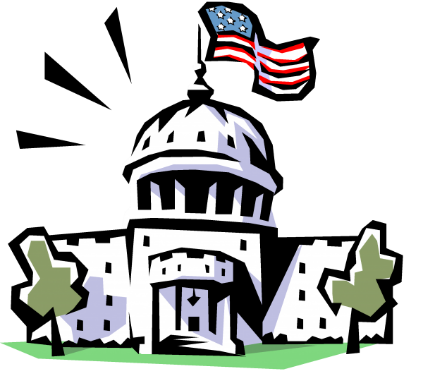  This week we 
  continue the 
 discussion of  
our government 
    and how it 
        works.Social Studies/Science This week we 
  continue the 
 discussion of  
our government 
    and how it 
        works.Social Studies/Science This week we 
  continue the 
 discussion of  
our government 
    and how it 
        works.Spelling Words: Students who correctly spell the bonus words get a small prize.Spelling Words: Students who correctly spell the bonus words get a small prize.Spelling Words: Students who correctly spell the bonus words get a small prize.Spelling Words: Students who correctly spell the bonus words get a small prize.Spelling Words: Students who correctly spell the bonus words get a small prize.Spelling Words: Students who correctly spell the bonus words get a small prize.Spelling Words: Students who correctly spell the bonus words get a small prize.toonewfruitbluetruefoolsuitspooncluesuitspooncluesuitspooncluejuicedrewflew***BONUS***13. troop14. bruise15. glue